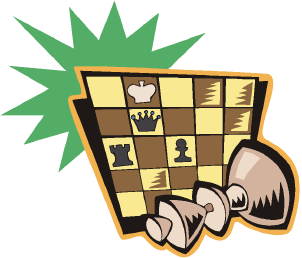 Whit Bank Holiday WeekendSat 25th, Sun 26th & Mon 27th May 2013atSt. Edward’s SchoolCheltenhamCotswold Congress Entry FormI wish to enter the   OPEN    /    MAJOR    /    MINOR   tournament (circle one)Enter which Round (1-5) if a half-point bye is requested	Name		Address		Post Code		Email		Telephone (Home)		Telephone ()		Club	Grade		        £              pEntry Fee[Open £30; Major £27; Minor £24]		Under 18s on 25/05/13 may deduct £4 from entry fee[Please give Date of Birth	]		ECF Members at Silver, Gold or Platinum level on 25/05/13
may deduct £6 (£4 for Juniors) from entry fee			[ECF Membership No.: .............................................][ECF Membership Level: .……………................….]Late Fee: Please add £5 if entry is received after Wednesday 22nd May		Donation: The congress is not sponsored so donations will be much appreciated			Total		Please make cheques payable to “Cotswold Chess Congress”Please send to:		Mike Powis, Nutgrove House, New Street, Painswick, Stroud. GL6 6XHAll entries received by Wednesday 22nd May 2013 will be acknowledged if an email address or mobile phone number has been provided.45th Cotswold Chess Congress		Saturday 25th, Sunday 26th, Monday 27th May 2013At St. Edward’s School, , Charlton Kings,  GL53 8EYEnquiriesMike Powis		077 4801 4988	mike.powis@which.netJohn Harris		077 4558 0341	Players with impairmentsPlease indicate if you have any impairment which requires special circumstances or remedial actions which need to be taken.AccommodationTourist Information: 	77 Promenade, Cheltenham, Gloucestershire, GL50 1PJTel: 01242 522878	www.visitcheltenham.com RefreshmentsLight refreshments (Tea, coffee, soft drinks, sandwiches, etc.) will be available throughout the Congress.BookstallThe congress committee wish to thank CCF Mindgames for providing the playing equipment and bookstall for the congress.      www.ccfmindgames.com 	Email: mindgames@ccfworld.com 		Tel: 01288 353070VenueThe congress committee is very grateful to St. Edward’s School for allowing the use of their school hall for this event. There is ample free parking available in the school grounds.Disclaimer - The school cannot accept liability for loss or damage arising at the congress. Smoking is not permitted anywhere on the school premises.Personal mains electrical equipment is not permitted to be used on the school premises.Mobile phones must be switched off in and around the playing area.DirectionsSt Edward's School is based in the  of  which is on the East side of . For further information visit www.stedwards.co.uk/senior/contact/howtofindus.php  From M5 and town centre: Leave M5 at junction 11. Follow signs A40 Cheltenham and  for approximately 4 miles to traffic lights at junction A40 Oxford/A435 Cirencester. Take right fork A435 Cirencester. The school entrance is 600m on the right, 50m before next traffic lights.From Cirencester: Follow A435. At  traffic lights continue straight across. The school entrance is 50m on the left.From  & : Follow A40 from . After entering Charlton Kings continue for   ¾ mile. Turn left into  and at crossroads turn right into . At traffic lights turn right into . The school entrance is 50m on the left.By rail:  Spa railway station is approximately 10 minutes by taxi.45th Cotswold Chess CongressTournamentsAll 6 round Swiss	Entry FeeOPEN	£30MAJOR	(Grade: Below 160)	£27MINOR	(Grade: Below 120)	£24This is a registered ECF Game Fee event. Players who are current ECF Members at Silver, Gold or Platinum level on the date of the congress may deduct £6 (£4 for Juniors) from their entry fee.(Bronze ECF members should note that their membership will be upgraded to Silver by the ECF following processing of the congress results for grading.  Some delay is inevitable, and in the meantime the undiscounted entry fee will apply in any future congresses.  Upgrading prior to the congress – online or via the ECF office – is recommended.)U18s as at 25/05/13 may also deduct £4 from their entry fee.Ungraded players must provide evidence of their playing strength, including recent results, previous grades, prizes won and a reasonable estimate of grading. Prizes for ungraded players will be at the discretion of the congress committee.Competitors may request a ½ point bye in any round (except the final round) before the start of the congress.The congress committee reserve the right to refuse entry and to transfer competitors to other sections and to cancel or split any section at their discretion. If a player has not turned up for their game within 30 minutes of the start time the controllers may re-pair games. If you are likely to be delayed or cannot turn up for a game, please telephone 077 4801 4988.Controllers: K. D. Markey (ECF Arbiter), P. J. Meade and M. G. PowisPlayers must abide by the FIDE laws of chess and any decisions made by the controllers in interpretation of the Laws are final.Prize Money	1st	2nd	3rdOPEN	£210	£140	£70MAJOR	£180	£120	£60MINOR	£150	£100	£50Other prizes, including grading and book prizes, may be awarded at the discretion of the congress committee depending on the number of entries in each tournament.TimetableSaturday 25th May	Round 1:	 10.00am	Round 2:	3.00pmSunday 26th May	Round 3: 	 10.00am	Round 4: 	3.00pmMonday 27th May	Round 5: 	 10.00am	Round 6: 	3.00pmRate of Play(Clocks set at 4.30 at the beginning of play). 36 moves in 1½ hours. After Black’s 36th move clocks set back 30 minutes and all further moves are to be made in the time remaining (flag fall at 6.00).